Открытые уроки в 7А,8Б,8В классах МБОУ СОШ №14 посвящённые Международному  дню памяти жертв Холокоста 27.01.2022г.Цели мероприятия:- Расширение знаний по темам “Вторая мировая война”;-  закрепление учащимися понятий “национализм”, “фашизм”, “толерантность” “Холокост”;- воспитание негативного отношения к нацизму и фашизму, чувств толерантности и сострадания к жертвам нацизма.      Весной 1945 года закончились ужасы войны. Многие не дожили до этого радостного часа. В их числе шесть миллионов евреев. Треть еврейского населения была стерта с лица земли. Ребята почтили  минутой молчания  память жертв холокоста.Почему снова – о холокосте?   Учащиеся  узнали что  холокост – это общечеловеческая трагедия. Холокост – это апофеоз зла. И,  ребятам крайне важно было понять его источники.Учитель истории  просила ребят ответить на вопрос: Почему  по прошествии 77 лет  мы  все  время  говорим и вспоминаем эти страшные события? 7А класс Кл. рук. Руснак С.С.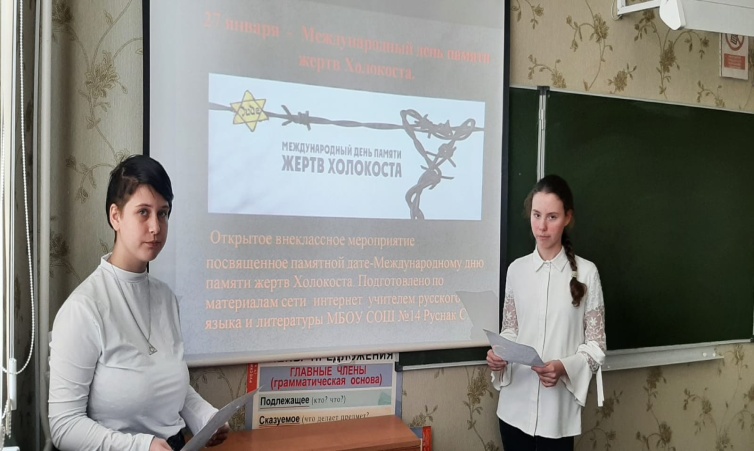 8Б класс Кл. рук. Олишевич О.К.                                             8В кл Кл. рук.Воробьева А.А.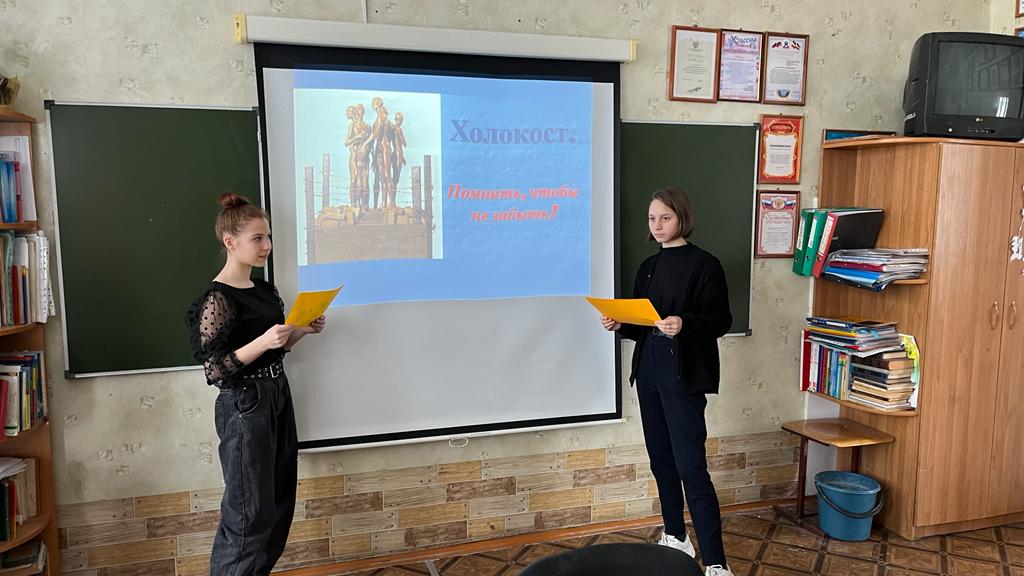 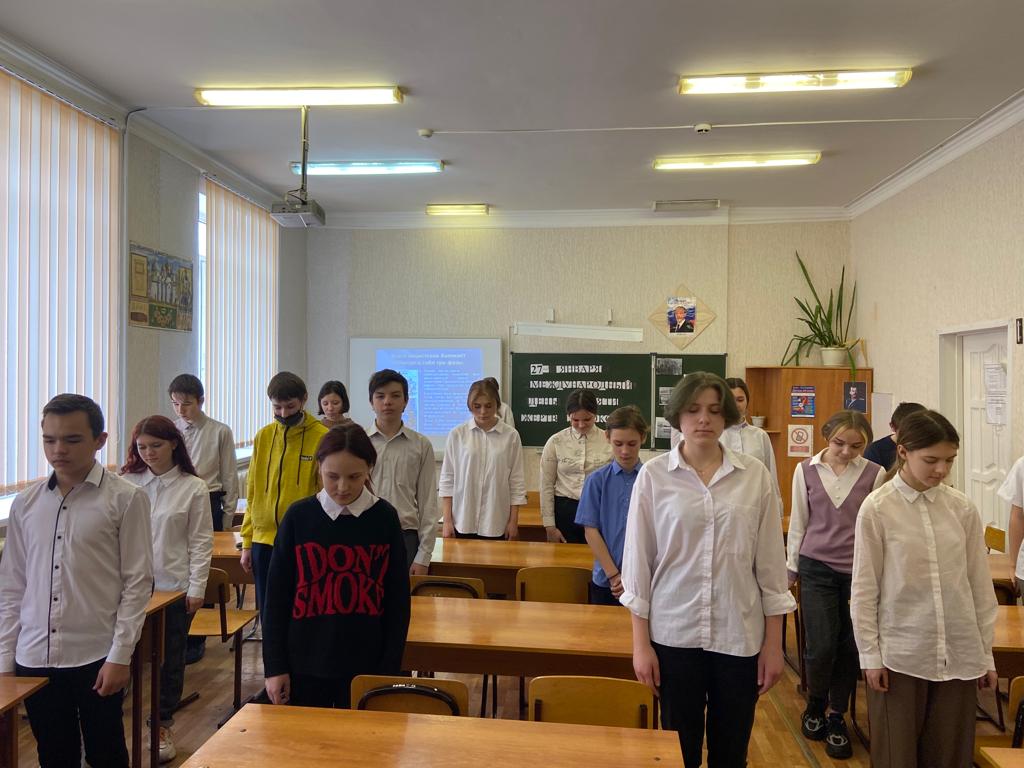 8В кл Кл. рук.Воробьева А.А.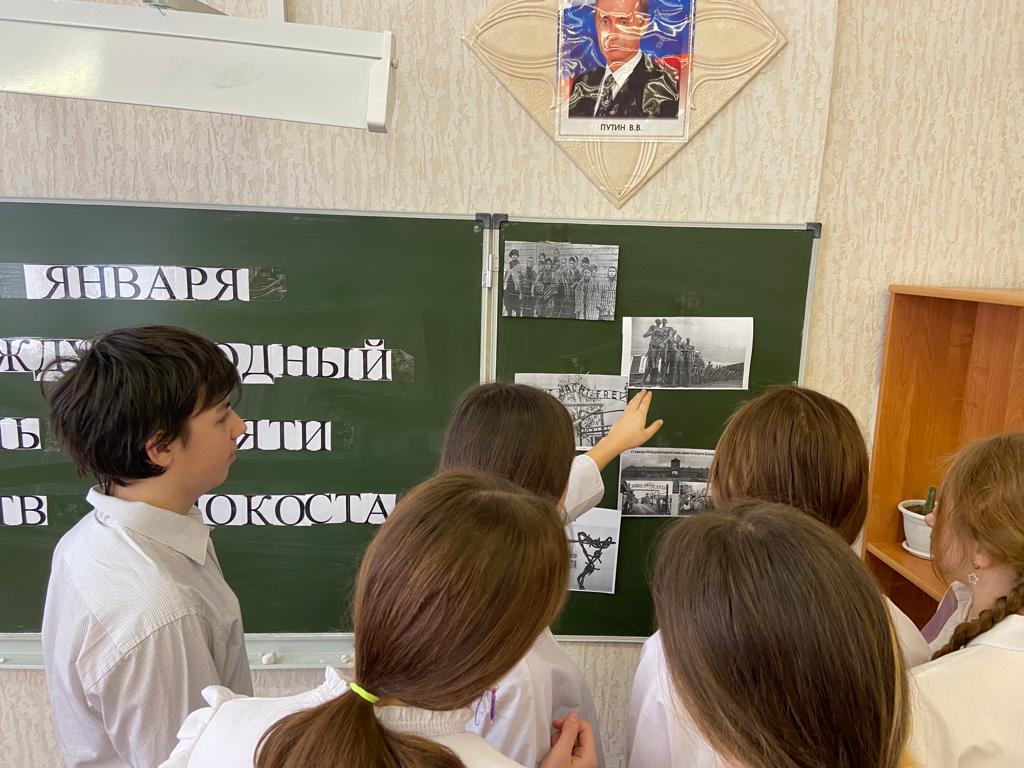 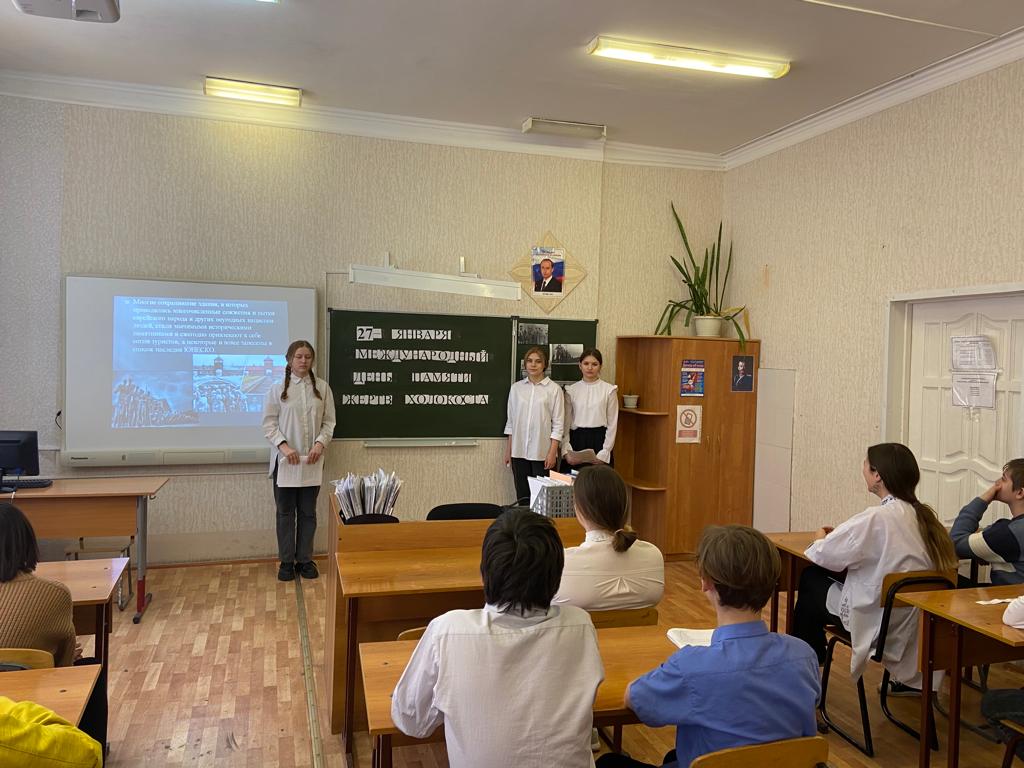 